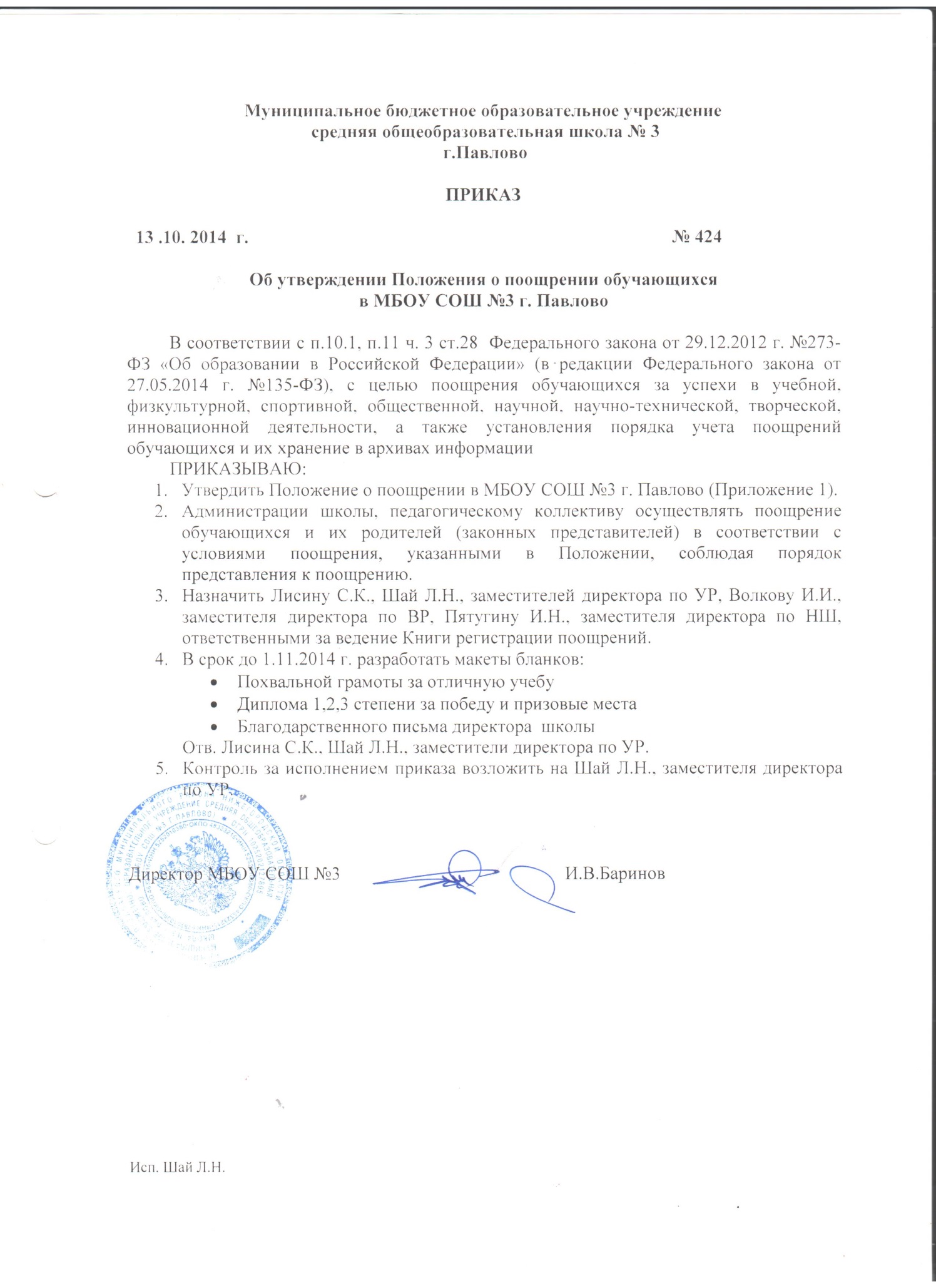 Приложение 1ПОЛОЖЕНИЕО ПООЩРЕНИИ ОБУЧАЮЩИХСЯ в МБОУ СОШ №3 г. ПавловоОбщие положенияНастоящее Положение разработано в соответствии с п.10.1, п.11 ч. 3 ст.28  Федерального закона от 29.12.2012 г. №273-ФЗ «Об образовании в Российской Федерации» (в редакции Федерального закона от 27.05.2014 г. №135-ФЗ).Настоящее Положение определяет виды и условия поощрения обучающихся за успехи в учебной, физкультурной, спортивной, общественной, научной, научно-технической, творческой, инновационной деятельности, а также порядок учета поощрений обучающихся и их хранение в архивах информации.Целью поощрения обучающихся является выявление и поддержка активных, творческих и интеллектуально одаренных детей, обучающихся имеющих спортивные достижения.Виды поощренийЗа высокие достижения в науке; отличную учёбу; участие и победу в учебных, творческих конкурсах, олимпиадах и спортивных состязаниях; за поднятие престижа школы на международных, всероссийских, региональных, муниципальных олимпиадах, конкурсах, турнирах, фестивалях, конференциях; общественно-полезную деятельность и добровольный труд на благо школы; благородные поступки применяются следующие виды поощрений:Награждение Похвальной грамотой за отличную учебуДиплом 1,2,3 степени за победу и призовые местаБлагодарственное письмо директора  школыНаграждение ценным подаркомРазмещение  фотографии  обучающегося на Доске Почета школыУсловия поощрения.Похвальной грамотой за отличную учебу награждаются учащиеся 2-8,10 классов, успешно прошедшие промежуточную аттестацию и имеющие итоговые отметки «отлично» по всем предметам учебного плана соответствующего класса. Дипломом 1 степени награждаются учащиеся 1-11 классов, ставшие победителями конкурсов и спортивных соревнований; дипломом 2 и 3 степени награждаются учащиеся 1-11 классов ставшие призерами  конкурсов и спортивных соревнований.Благодарственным письмом директора награждаются:обучающиеся 1-11 классов за конкретные достижения, связанные с успехами в учебной, физкультурной, спортивной, общественной, научной, научно-технической, творческой, экспериментальной и инновационной деятельности; обучающиеся 1-11 классов, принимавшие личное участие в организации и проведении мероприятий   (конкурсы, соревнования, олимпиады, смотры, выставки и т.п.), организуемых в школе.родители (законные представители) учащегося, достигшего высоких показателей в  учебной, физкультурной, спортивной, общественной, научной, научно-технической, творческой, экспериментальной и инновационной деятельности;родители, оказавшие большую помощь и поддержку развитию школы, в организации школьных мероприятий.Ценным подарком награждаются учащиеся:победители и призеры школьного этапа Всероссийской предметной олимпиады;победители, призеры и активные участники школьных творческих и интеллектуальных конкурсов, спортивных соревнований. На Доске Почета размещаются фотографии обучающихся, достигших в завершившемся учебном году значительных успехов:отличников учебыпобедителей и призеров муниципальных, региональных, федеральных этапов олимпиад, конкурсов, научно-практических конференций, спортивных соревнований.Порядок представления к поощрению и применения мер поощрения.Один раз в год в конце учебного года на педагогическом совете рассматриваются и утверждаются кандидатуры обучающихся на награждение Почетной грамотой за отличную учебу. Для награждения Дипломом 1,2,3 степени обучающихся, ставших победителями и призерами конкурсов и спортивных соревнований, организаторы конкурсов и спортивных соревнований предоставляют директору школы ходатайство в произвольной форме с указанием конкретных достижений обучающихся.Для награждения Благодарственным письмом директора школы, а также для награждения ценным подарком классные руководители, заместители директора по учебной работе и  по воспитательной работе предоставляют директору школы ходатайство в произвольной форме с указанием конкретных достижений обучающихся и родителей (законных представителей). Один раз в год перед началом нового учебного года на педагогическом совете рассматриваются и утверждаются кандидатуры обучающихся на размещение их фотографий на Доске Почета. Поощрение обучающихся утверждается приказом директора школы и оформляется на специальных бланках с указанием фамилии, имен, отчества обучающегося или родителей (законных представителей).Вручение Почетной грамоты за отличную учебу, Дипломов, Благодарственных писем, ценных подарков происходит в торжественной обстановке.Каждый факт награждения обучающегося и родителей (законных представителей) фиксируется в общей для всех видов поощрений Книге регистрации поощрений.Ответственность за ведение Книги регистрации поощрений несут заместители директора по учебной и воспитательной работе.По завершении Книга регистрации поощрений подлежит хранению в архиве школы.Настоящее Положение вступает в силу с 1.09.2014 г.